 ХМЕЛЬНИЦЬКИЙ УНІВЕРСИТЕТ УПРАВЛІННЯ ТА ПРАВА ІМЕНІ ЛЕОНІДА ЮЗЬКОВА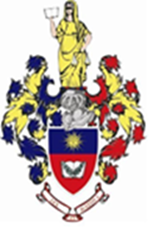 Всеукраїнський конкурс студентських наукових робіт імені Дениса Монастирськогоз галузей знань08 Право та 28 Публічне управління та адмініструванняХмельницький 2024Хмельницький університет управління та права імені Леоніда Юзькова запрошує взяти участь у Всеукраїнському конкурсі студентських наукових робіт (далі – Конкурс) з галузей знань 08 Право та 28 Публічне управління та адміністрування, який проходитиме з квітня 2024 року по червень 2024 року.Мета проведення конкурсу:– Підтримка науково-дослідної роботи здобувачів вищої освіти;– Стимулювання інтересу здобувачів вищої освіти до дослідницької роботи;– Популяризація науки серед молоді, створення умов для розвитку її інтелектуального потенціалу;– Сприяння вирішенню теоретичних та практичних проблем в галузі права та публічного управління.Умови проведення Конкурсу У Конкурсі можуть брати участь здобувачі вищої освіти за освітнім ступенем бакалавра та магістра. Переможці будуть визначатись у двох номінаціях – «Право» та «Публічне управління та адміністрування».Конкурс буде проведено у два етапи:– перший етап – заочний – рецензування робіт (до 24 травня 2024 року включно); – другий етап – підсумкова науково-практична конференція – у режимі відеоконференції (12 червня року).На Конкурс подаються оформлені відповідно до вимог наукові роботи з актуальних проблем, які є пошуковими за характером. Одна наукова робота може мати не більше двох авторів за наявності у них спільних з теми наукової роботи матеріалів та одного наукового керівника. Не приймаються роботи, які подавалися на інші конкурси, були удостоєні нагород НАН України та органів державної влади.Для участі у Конкурсі необхідно до 5.05.2024 року надіслати на електронну адресу (дата відправки фіксується автоматично сервісом електронної пошти): nauka@univer.km.ua наступні матеріали:– наукову роботу здобувача (здобувачів) вищої освіти, виконану з права або державного управління;рецензію наукового керівника;– відомості про автора (авторів) і наукового керівника, завірені печаткою ЗВО (додаток 1);У наукових роботах, а також в інших документах, що подаються на Конкурс, прізвища, ініціали автора (авторів) та наукового керівника, найменування закладу вищої освіти замінюються шифром (шифр - не більше двох слів, що обираються автором довільно і не містять вказівки на його прізвище). Цей шифр зазначається також у п. 4 відомостей про автора (авторів) та наукового керівника наукової роботи.Вимоги до оформлення робіт:Текст наукової роботи друкується шрифтом Times New Roman, міжрядковий інтервал 1.5, кегль 14, поля: ліве – 30 мм, праве – 10 мм, верхнє і нижнє – по 20 мм. Наукова робота повинна бути виконана українською мовою, мати титульну сторінку (на ній зазначаються тільки шифр та назва роботи), зміст, вступ, основний текст, висновки, список використаних джерел та анотацію до 300 символів українською та англійською мовами (у якій зазначається актуальність дослідження, мета, завдання, використана методику дослідження та загальна характеристика роботи).Загальний обсяг роботи не повинен перевищувати 15 сторінок без урахування додатків та списку використаних джерел. Креслення та ілюстрації, що додаються до роботи, повинні бути скомпоновані на аркуші формату А3 або А4.Роботи, які не відповідають визначеним вимогам  не допускаються до участі у конкурсі і знімаються з розгляду.Всі наукові роботи, що подаються на Конкурс, під час рецензування будуть перевірятися на відсутність текстових запозичень. Рівень оригінальності наукової роботи повинен буде не менше, ніж 60 %. У разі виявлення порушення академічної доброчесності наукова робота не допускається до рецензування та знімається з Конкурсу з повідомленням учасника про цей факт.За результатами рецензування до 27.05.2024 р. включно буде сформовано та оприлюднено на веб-сайті університету https://univer.km.ua/ – рейтинговий список наукових робіт; – списки запрошених для участі у конференції. Підсумкова конференція за результатами конкурсу відбудеться 12 червня 2024 року. Презентація доповідей та обговорення відбуватиметься у сервісі відеоконференцзв’язку Zoom за посиланням: https://us02web.zoom.us/j/82834864021?pwd=cjNJejNKV2lJY1gwSU9UYVBjWGtyQT09 Ідентифікатор конференції: 828 3486 4021Код доступу: 080514Початок роботи науково-практичної конференції – о 10.00.  Реєстрація - з 9.00 до 10.00 години.Презентація доповіді – до 7 хвилин.Для отримання додаткової інформації просимо звертатись до організаційного комітету Конкурсу:Ел. адреса: nauka@univer.km.uaТел.: 098 26 30 095 – Шевчук Інна ВолодимирівнаДодаток 1В І Д О М О С Т Іпро автора (авторів) та наукового керівника наукової  роботи«________________________________»Науковий керівник	________________      _____________________					(підпис)                                      (прізвище та ініціали)Автор роботи		________________      _____________________					(підпис)                                       (прізвище та ініціали)Автор                                                     Науковий керівникАвтор                                                     Науковий керівник1. Прізвище ________________________1. Прізвище  ___________________2. Ім’я (повністю) ___________________2. Ім’я (повністю)  ______________3. По батькові (повністю)_____________4. Шифр роботи ____________________3. По батькові (повністю)   _______5. Повне найменування та місцезнаходження вищого навчального закладу, у якому навчається автор ___________________________________ 4. Місце роботи, телефон, е-mail ______________________________6. Факультет (інститут)_______________5. Посада  _____________________7. Курс (рік навчання)________________6. Науковий ступінь  ____________8. Результати роботи опубліковано___________________________________                             (рік, місце, назва видання)7. Вчене звання  ________________10. Телефон, е-mail ______________________________________________________________________